Figure 8 (Canadian Sport for Life) Pacific Sport - Optimal Windows of Trainability (Balyi and Way, 2005)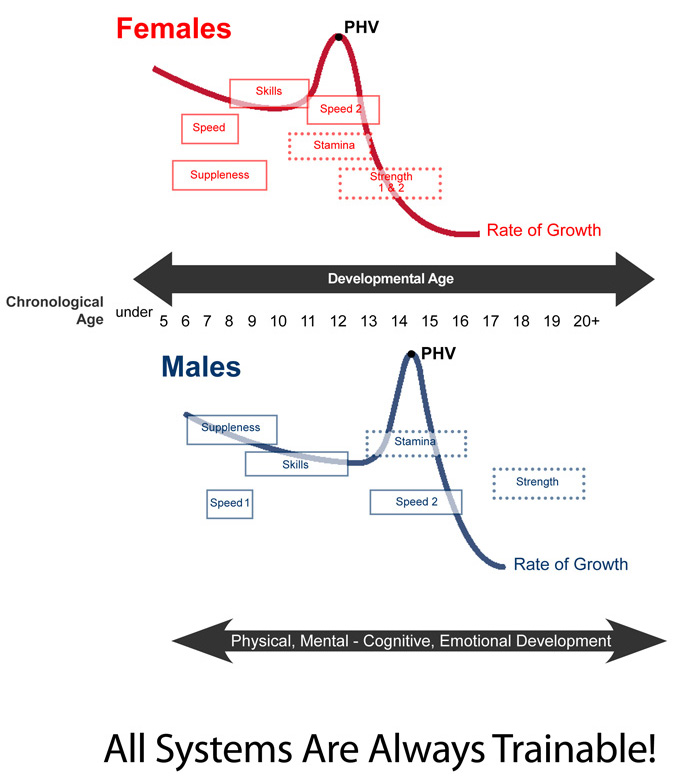 